THE E-MAILS OF DR UMAR AZAMSelected E-Mails from the Year 2012 – Volume  FiveFROM THE ARCHIVE OF DR UMAR AZAMMANCHESTER, UKFEBRUARY 2012From RASHIDAtoumarelahiazam@gmail.comdateThu, Feb 2, 2012 at 10:00 AMsubjectRE: YOUR DREAM OF WASHING UP IN THE KITCHENmailed-byhotmail.comImportant mainly because of your interaction with messages in the conversation.hide details Feb 2 (11 days ago) Bismillahir Rehmair Rahimfirst i saw there is a road and its balck there is no lightning ,,with me there are two girls but i m stannding alone, they r continiously watching me and i m wating my bus and also a lot of bus coming then i saw a boy(whom i like) he is coming toward me..then i m at my home i saw a black cat in my house and my brothr's wife too i m afraid of cat then suddenly one girl catch that girl and throw out this cat n feel satisfied......................................................................................................fromUmar Azam umarelahiazam@gmail.com to RASHIDAdateThu, Feb 2, 2012 at 10:37 PMsubjectRe: YOUR DREAM OF WASHING UP IN THE KITCHENmailed-bygmail.comhide details Feb 2 (11 days ago) Wa laikum salam, RASHIDAI think that this dream means that life is not clear for you at the moment regarding your marital position [black road] and that you are in a state of anticipation [waiting at bus stop].  You could be cheated by someone that you think will marry you; he won’t [black cat].  But others will help you overcome the proble [cat thrown out of window]........................................................................................................From  RASHIDA       toumarelahiazam@gmail.comdateFri, Feb 3, 2012 at 6:54 AMsubjectRE: YOUR DREAM OF WASHING UP IN THE KITCHENmailed-byhotmail.comImportant mainly because of the people in the conversation.hide details Feb 3 (10 days ago) !st i saw road dream,, thenn i woke up... so its ennd when i saw himm.... but when i again sleep then i saw cat at my home..and i combine both but they r individual dreams...................................................................................................................................From RASHIDA toumarelahiazam@gmail.comdateFri, Feb 3, 2012 at 11:39 AMsubjectRE: YOUR DREAM OF WASHING UP IN THE KITCHENmailed-byhotmail.comImportant mainly because of the people in the conversation.hide details Feb 3 (10 days ago) problem is nnot with him,,, Problem is in my home,, there is some Bandish, rukawat, bad evil at my home,, 6 month ago a scholar told me but i took it lightly,, now i m watching cats and dogs in my dream so i m confirm abt it,,thats y i cant move ahead for my marriege, so pl tell me first to remove bad evil,bandish ,rukawat or Asraat watever,,,tell me wazifa,dua..plzzzzzzzzzzzzzzzz.........................................................................................................................fromUmar Azam umarelahiazam@gmail.com to RASHIDAdateFri, Feb 3, 2012 at 10:28 PMsubjectRe: YOUR DREAM OF WASHING UP IN THE KITCHENmailed-bygmail.comhide details Feb 3 (10 days ago) SALAM, RASHIDAGET PANJSURAH SHARIF FROM A MUSLIM BOOKSHOP AND READ THE DUAS AND AYATS IN IT, ESPECIALLY THE SEVEN HAIKALS AND SIX KEYS.................................................................................................................................From  RASHIDA toumarelahiazam@gmail.comdateMon, Feb 13, 2012 at 10:54 AMsubjectFW: YOUR DREAM OF WASHING UP IN THE KITCHENmailed-byhotmail.comImportant mainly because of the words in the message.hide details 10:54 AM (11 hours ago) Bismillahir Rehmanir Rahim.Asalamoalikum..plz interprete my dream..I saw that my sister(she is married)saying that U all family(me.mother,brother)are all around living by the negativity my my Brother's wife..she has put negativity on all of u..thats y u all r leading misreble life...and 2nd scene which i tell u right nowthat i saw i m chatting with my friend  on topic of Allah and mohammad saallahu allehi wasalam..........................................................................................................................fromUmar Azam umarelahiazam@gmail.com to  RASHIDAdateMon, Feb 13, 2012 at 10:26 PMsubjectRe: FW: YOUR DREAM OF WASHING UP IN THE KITCHENmailed-bygmail.comhide details 10:26 PM (0 minutes ago) WA LAIKUM SALAM, RASHIDATHIS DREAM COULD BE LITERAL:1.  YOUR SISTER-IN-LAW COULD HAVE DONE JADDOO ON YOUR FAMILY TO MAKE HER IN-LAWS UNHAPPY.2.  YOU ARE ON THE RIGHT PATH IN RELIGION - THAT'S WHY YOU WERE CHATTING TO YOUR FRIEND ON THE TOPIC OF ALLAH SUBHAHOO WA TA'ALA AND MUHAMMED S.A.W................................................................................................................................PLS SEND ME---: RE; DUROOD TO SEE THE PROPHET MUHAMMAD [PBUH] IN A DREAMXEMARKETING REQUESTSXReply |mymale ind mymaleind@gmail.com to me, hamidmohammed, ali_rf, mariam_246, Aamirsultan.k, unk_52, info.hotmail.y. show details Feb 11 (2 days ago) frommymale ind mymaleind@gmail.com toUmar Azam <umarelahiazam@gmail.com>cchamidmohammed@rediffmail.com,ali_rf@yahoo.com,mariam_246@hotmail.co.uk,Aamirsultan.k@gmail.com,unk_52@yahoo.com,info.hotmail.yahoo@gmail.comdateSat, Feb 11, 2012 at 5:54 AMsubjectPLS SEND ME---: RE; DUROOD TO SEE THE PROPHET MUHAMMAD [PBUH] IN A DREAMmailed-bygmail.comsigned-bygmail.comImportant mainly because of the words in the message.hide details Feb 11 (2 days ago) PLS SEND ME THE DUROOD PLS I WANT TO SEE THE PROPHET SAWS IN DREAM thankspls be fast.ahmedOn Sat, Feb 11, 2012 at 8:08 AM, Umar Azam <umarelahiazam@gmail.com> wrote:SALAM---------- Forwarded message ----------From: Umar Azam <umarelahiazam@gmail.com>Date: Wed, Dec 21, 2011 at 10:30 PMSubject: RE; DUROOD TO SEE THE PROPHET MUHAMMAD [PBUH] IN A DREAMTo: hamidmohammed@rediffmail.com, ali_rf@yahoo.com, mariam_246@hotmail.co.uk, Aamirsultan.k@gmail.com, unk_52@yahoo.com, info.hotmail.yahoo@gmail.comSALAM, MARIAM  THE DUROOD TO SEE THE PROPHET MUHAMMAD [PBUH] IN A DREAMIS ON:  p. 10 OF PRACTICAL ISLAMIC ADVICE on my Site: WWW.DR-UMAR-AZAM.COMDR UMAR..........................................................................................from: Nissar Asghar nissar38@hotmail.co.uk to: softcopyofquran@gmail.com (Yes, this is you.) Learn moredate: Sat, Feb 11, 2012 at 11:59 PMsubject: book requestmailed-by: hotmail.co.ukbook requestFAATIMAAH E-MARKETINGxNissar AsgharFeb 11 (2 days ago)Al-Salaam alaykum Do you stil provide the free 'Power of Durood Sharif' books?Nissar AsgharFeb 11 (2 days ago)Loading...Nissar Asghar nissar38@hotmail.co.uk Feb 11 (2 days ago)to me Al-Salaam alaykumDo you stil provide the free 'Power of Durood Sharif' books?.....................................................................................................from: QURAN DISTRIBUTION softcopyofquran@googlemail.com to: Nissar Asghar <nissar38@hotmail.co.uk>cc: "softcopyofquran@gmail.com" <softcopyofquran@gmail.com>date: Sun, Feb 12, 2012 at 6:30 AMsubject: Re: book requestmailed-by: googlemail.comQURAN DISTRIBUTION Feb 12 (1 day ago)to Nissar, me Salam, yes, I'm in touch with Br Javad, the Author, Nissar.   Whereabouts in the UK are you and how many copies would you like?  Br Javad can send out a box of about 200 free of charge with a contribution for freight charges if you would like plenty of copies to distribute to families in your local area.............................................................................................................................................from: Nissar Asghar nissar38@hotmail.co.uk to: softcopyofquran@googlemail.comdate: Sun, Feb 12, 2012 at 6:25 PMsubject: RE: book requestmailed-by: hotmail.co.ukNissar Asghar nissar38@hotmail.co.uk Feb 12 (1 day ago)to me MashaAllah, that sounds great.I am based in Oldham, my address is:*************************OldhamGreater ManchesterOL **************I can make a transfer for freight as you wish.JazakAllahWSalaam................................................................................................................from: QURAN DISTRIBUTION softcopyofquran@googlemail.com to: Nissar Asghar <nissar38@hotmail.co.uk>date: Mon, Feb 13, 2012 at 10:49 PMsubject: Re: book requestmailed-by: googlemail.comQURAN DISTRIBUTION 10:49 PM (0 minutes ago)to Nissar SALAM, NISSAR UNFORTUNATELY, BR JAVAD'S EMAIL ACCOUNT HAS VERY RECENTLY BEEN HACKED AND IS NOW INACTIVE.  BR JAVAD ASKED ME BY MOBILE PHONE TEXT: "CAN YOU EMAIL BR ASGHAR AND CHECK HOW MANY BOXES HE REQUIRES AND CHECK IF HE GOT MY LAST EMAIL BEFORE I GOT HACKED."PLEASE LET ME HAVE YOUR OWN MOBILE PHONE NO. TOO, AS I MAY NEED TO TEXT/CALL YOU REGARDING THE POWER OF DUROOD SHARIF BOOKLETS. DR UMAR............................................................................................................Dreams of Reward in Paradise (Article Feedback)‏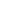 06/02/2012Reply  ▼FROM:  ZOBIA Add to contactsTo uazam_@hotmail.comAs-salaam Alaikum Dr. Azam,Hope you are well.My name is Zobia and I just read your article, "Dreams of Reward in Paradise". I wanted to thank you for this revelatory, honest, and very touching article. Thank you for sharing so much with your readers. Your work has an aspirational value and I am very glad to have come across, forwarded, and learned more about Islam from your work. I also particularly appreciate the clarity, conciseness, and non-hierarchal/conversational yet academically formal nature of your writing that reaches the heart of your readers.I also scrolled down to the bibliography at the end of your article and have made a list of books to order and to learn from. I have a copy of "Key to the Garden of Bliss", but realize that faith has to be renewed at all time. I really appreciate your Islamic commitments of not just learning and benefitting yourself, but wishing the same for all Mulsims. May Allah Ta'ala reward you more and more and more for your work. Ameen!I will be very grateful if you could recommend a few more Islamic books in English and your published work as well for my learning purposes. Thank you very much. I have also felt like becoming a Hafiz-e-Quran many times in my life and feel that learning more will help me move closer to that goal for the right reasons and with the right kind of attitude and motivation.I am really looking forward to hearing from you. Salaams to all in your family.Sincerely,Zobia.....................................................................................................................................................FROM:  ZOBIADate: Mon, 6 Feb 2012 13:44:08 -0500
Subject: Request for Free Dua for a House in Paradise
From: Zobia
To: uazam_@hotmail.com Add to contactsTo Dr. Umar AzamAs-salaam Alaikum Dr. Azam,Hope you are well.I will be very grateful if you could please share with me the dua for a house in paradise. May Allah reward you and Dr. Muhammed Iqbal for the same. Ameen. May I also share this dua with other Muslims?I would really love the opportunity to work with you on any of your projects etc. and be of any assistance should you require my help. I have a Honours Bachelor of Arts degree with a double major in English and Women's Studies and would be very grateful to be given an opportunity to apply my academic skills for Islamic learning purposes.Thank you for taking the time to read my messages and for your consideration, Dr. Azam.Sincerely,
Zobia....................................................................................................................................................From: uazam_@hotmail.com
To: Zobia
Subject: RE: Request for Free Dua for a House in Paradise
Date: Wed, 8 Feb 2012 03:48:05 +0000WA LAIKUM SALAM, ZOBIAMANY THANKS FOR YOUR TWO DELIGHTFUL EMAILS WHICH I WAS MOST INTERESTED TO READ AND, YES, I COULD FIND SOMETHING LITERARY TO DO FOR YOU TO HELP ME IN MY ISLAMIC WORK, SEEING THAT YOU'RE MASHA'ALLAH SO WELL-EDUCATED.I'M ILL AT THE MOMENT WITH A COUGH AND A COLD BUT I'M STILL GOING TO, WITH SOME EFFORT,  SEND YOU & A FEW OTHERS ISLAMIC RESOURCES VIA ANOTHER EMAIL ADDRESS   [umarelahiazam@gmail.com].  PLEASE READ EACH AND EVERY EMAIL CAREFULLY AS LINKS TO MY OTHER SITES ARE PRESENTED AS WELL AS, OBVIOUSLY, THE HOLY QURAN AND THE DUA FOR A HOUSE IN PARADISE WHICH YOU HAVE REQUESTED.PLEASE ALLOW ME A FEW DAYS TO RECUPERATE BEFORE I EMAIL YOU AT LENGTH.DR UMAR....................................................................................................................................................Date: Wed, 8 Feb 2012 14:28:59 -0500
Subject: Re: Request for Free Dua for a House in Paradise
From: Zobia
To: uazam_@hotmail.comAs-Salaam Alaikum Dr. Azam,It is my pleasure, Dr. Azam. Thank you for your kind words.I will pray that you recuperate soon. Thank you so much for taking the time to respond to my email in detail and for sending me plenty of dua's despite being sick. I am very grateful.Please take your time and correspond with me whenever you are able to, Dr. Azam. There is no rush and I understand that you are also a very busy person.Regards,Zobia……………………………………………………………………………………………re: YOUR DREAM OF RIVER/TASBIHTuesday, 7 February, 2012 23:41From:"DR UMAR AZAM" <dr_umar_azam@yahoo.co.uk>View contact detailsTo:safah.ali2008@my.ntu.ac.uk.........................................................................................................................................
From: Safah Ali 2008 (N0241786) <safah.ali2008@my.ntu.ac.uk>
Subject: RE: YOUR DREAM OF RIVER/TASBIH
To: "DR UMAR AZAM" <dr_umar_azam@yahoo.co.uk>
Date: Wednesday, 8 February, 2012, 11:13
Salaam , i had two short dreams today the first one was that i saw karbala with the muslims fighting ,but including them i seen prohet hamza fighting with kafur...I dont if you have seen the message film but it was those people....(which i havent seen the film  in four or five years.)After this i was soo happy telling my mother that i seen karbala in my dreams...the second dream i had i was crying in it soo much ,because my mum had past away in madina pak shraif...and i was telling my grandad and sisters..………………………………………………………………………………………………RE: YOUR DREAM OF RIVER/TASBIHWednesday, 8 February, 2012 22:46From:"DR UMAR AZAM" <dr_umar_azam@yahoo.co.uk>View contact detailsTo:"Safah Ali 2008 (N0241786)" <safah.ali2008@my.ntu.ac.uk>YOUR TEXT MESSAGE:ME AND SOME GIRLS WERE IN THE RIVER AND I START TO SWIM BUT AS SOON AS I STOPPED, MY MATE THREW A CLICKING TASBIH, SO I CAUGHT IT.  AS SOON AS I CAME OUT OF THE RIVER, I LOST IT, AND WENT INTO THISROOM WHERE MY AUNTIE WAS LOOKING FOR THE TASBIH.  ON THETABLE WAS SO MUCH ISLAMIC STUFF.  SHE LOOKED INTO A BOX WHERE THE TASBIH WAS MEANT TO BE BUT IT WASN'T THERE._______________________________________________________________SALAM, SAFAHTHIS IS MY INTERPRETATION OF YOURDREAM.  YOUR BEING IN THE RIVER SYMBOLISES THAT YOU ARE IN SOME KIND OF TROUBLE IN LIFE.  BEING THROWN THE TASBIH REPRESENTS BEING HELPED.  YOUR LOSING THE TASBIH MEANS GETTING INTO DIFFICULTIES AGAIN.  YOUR AUNTIE HAVING THE TASBIH MEANS HER TRYING TO HELP YOU IN SOME WAY.  YOUR AUNTIE NOT BEING ABLE TO FIND THE TASBIH MEANS THAT SHE COULDN'T HELP YOU [BUT MAYBE SOMEONE ELSE WOULD/DID]. River 
To see a clear and calm river in your dream indicates that you are just going with the flow. You are allowing your life to float away. It is time to take a more decisive role in directing your life. Alternatively, a river symbolizes joyful pleasures, peace, prosperity and fertility. If you are crossing a river in your dream, then it represents an obstacle or issue that you need to deal with in order to move closer toward your goal. It is also reflective of a new stage in your life.�If the river is muddy, then it indicates that you are in turmoil.To see a raging or an overflowing river in your dream signifies that your life is feeling out of control. You are feeling emotionally unsettled. Alternatively, this dream means you are ready to confront life's challenges and life's twists and turns.To dream that a river is comprised of flowing red chili refers to the raw emotion, and intense passion or anger that is flowing through you and yearning to be expressed.�To dream that you are bathing in a river represents purification and cleansing.http://dreammoods.com/cgibin/dreamdictionarysearch.pl?method=exact&header=dreamsymbol&search=RIVERWa laikum salam, SafahYour first dream means that you are rightly guided in religious matters.  Congratulations!Your second dream indicates the end of a phase with your mum e.g. if your mum was angry with you before, then from now on she will become kind to you or vice-versa.